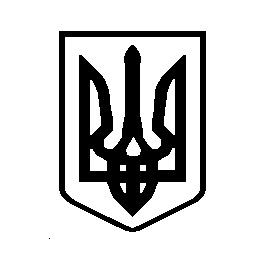 УКРАЇНАВИШГОРОДСЬКА МІСЬКА РАДАРОЗПОРЯДЖЕННЯ № 39від 29 березня 2023 року                                                                                        м. ВишгородПро проведення вибірковоїінвентаризації при перевірці закупівлі Північним офісом ДержаудитслужбиУ зв’язку з проведенням працівниками Північного офісу Держаудитслужби перевірки питань дотримання вимог законодавства Вишгородською міською радою під час придбання обладнання з монтажем та пусконалагодженням на місці безпосередньої експлуатації та обладнання ЗІП для місцевої автоматизованої системи централізованого оповіщення Вишгородської міської територіальної громади:Створити комісію для проведення відповідної інвентаризації у складі:Голова комісії – перший заступник міського голови Вишгородської міської ради – Ростислав КИРИЧЕНКО;Члени комісії:начальник відділу бухгалтерського обліку, фінансового та господарсько-організаційного забезпечення Вишгородської міської ради – Ігор МИРІЄВСЬКИЙ;головний спеціаліст сектору з питань цивільного захисту, надзвичайних ситуацій та цифрового розвитку Вишгородської міської ради – Юлія СИДОРОВА.Інвентаризацію провести у присутності державного аудитора Північного офісу Держаудитслужби.Створеною комісією протягом періоду з 27.03.2023 по 21.04.2023 в присутності представника(ів) Вишгородської міської ради та представника(ів) Північного офісу Держаудитслужби провести вибіркову інвентаризацію обладнання ЗІП для місцевої автоматизованої системи централізованого оповіщення Вишгородської міської територіальної громади згідно переліку що додається на предмет їх фактичної наявності та комплектності.За фактом проведеної вибіркової інвентаризації комісією скласти акти про проведення вибіркової інвентаризації у 4-х примірниках за підписом усіх членів комісії.Відповідальним за виконання цього розпорядження призначити головного спеціаліста сектору з питань цивільного захисту, надзвичайних ситуацій та цифрового розвитку Вишгородської міської ради – Сидорову Ю.С.Контроль за виконанням цього розпорядження покласти на першого заступника міського голови Вишгородської міської ради – Кириченка Р.М.            Міський голова                                                               Олексій МОМОТ ДодатокПерелік обладнання ЗІП для місцевої автоматизованої системи централізованого оповіщення Вишгородської міської територіальної громади№ з/пНайменуванняОдиниця виміруКількістьНоутбук НР 255 G8Шт.1Програмне забезпечення «Модуль Оповіщення»Шт.1Програмне забезпечення «Пульт керування оповіщення»Шт.1Пристрій модемний універсальний ПМУ-01Шт.2Джерело безперебійного живлення ДБЖ-12Шт.1Блок оповіщення БО-FM-05Шт.8Акустична система ОЗНС-АС-60-2Шт.32Блок оповіщення БО-FM-05 (ЗІП)Шт.1Акустична система ОЗНС-АС-60-2 (ЗІП)Шт.4Блок оповіщення БО-FM-04Шт.20Блок оповіщення БО- FM-04 (ЗІП)Шт.2Блок оповіщення БО- FM-04 -СШт.1Блок оповіщення БО- FM-04 -С (ЗІП)Шт.1